ANEXO 02 - FORMULÁRIO DE RECURSOS-PEEX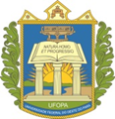 UNIVERSIDADE FEDERAL DO OESTE DO PARÁCOMITÊ GESTOR DOS PROGRAMAS INSTITUCIONAISEDITAL Nº 03/2019 – CGPRITS – PROGRAMA INTEGRADO DE ENSINO, PESQUISA E EXTENSÃO - PEEX.FORMULÁRIO DE RECURSOSNome do candidato: _____________________________________________________E-mail:______________________________________________________________Telefone:____________________JUSTIFICATIVA_______________________________________________________________________________________________________________________________________________________________________________________________________________________________________________________________________________________________________________________________________________________________________________________________________________________________________________________________________________________________________________________________________________________________________________________________________________________________________________________________________________________________________________________________________________________________Local: ____________, _____ de _____________ de 201__.    ____________________________	                                       _____________________________          Assinatura do Candidato			                                Responsável pelo recebimentoProtocolo: Nome do Candidato: ___________________________________________________N.º de inscrição: _____________. Local: __________, _____ de _________ de 201___.